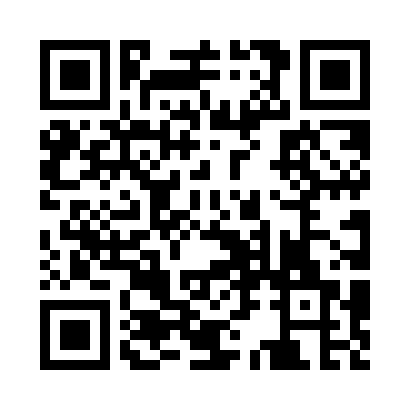 Prayer times for Salado, Arkansas, USASat 1 Jun 2024 - Sun 30 Jun 2024High Latitude Method: Angle Based RulePrayer Calculation Method: Islamic Society of North AmericaAsar Calculation Method: ShafiPrayer times provided by https://www.salahtimes.comDateDayFajrSunriseDhuhrAsrMaghribIsha1Sat4:265:521:044:538:179:432Sun4:265:511:054:538:189:443Mon4:255:511:054:548:199:444Tue4:255:511:054:548:199:455Wed4:245:511:054:548:209:466Thu4:245:501:054:548:209:477Fri4:245:501:054:548:219:478Sat4:245:501:064:558:219:489Sun4:235:501:064:558:229:4910Mon4:235:501:064:558:229:4911Tue4:235:501:064:558:239:5012Wed4:235:501:064:568:239:5013Thu4:235:501:074:568:239:5114Fri4:235:501:074:568:249:5115Sat4:235:501:074:568:249:5116Sun4:235:501:074:568:249:5217Mon4:235:501:074:578:259:5218Tue4:235:501:084:578:259:5319Wed4:235:511:084:578:259:5320Thu4:235:511:084:578:259:5321Fri4:245:511:084:588:269:5322Sat4:245:511:094:588:269:5323Sun4:245:521:094:588:269:5324Mon4:245:521:094:588:269:5425Tue4:255:521:094:588:269:5426Wed4:255:521:094:598:269:5427Thu4:265:531:104:598:269:5428Fri4:265:531:104:598:269:5329Sat4:275:541:104:598:269:5330Sun4:275:541:104:598:269:53